Tool 1. Status of current policy interventions and NAP implementation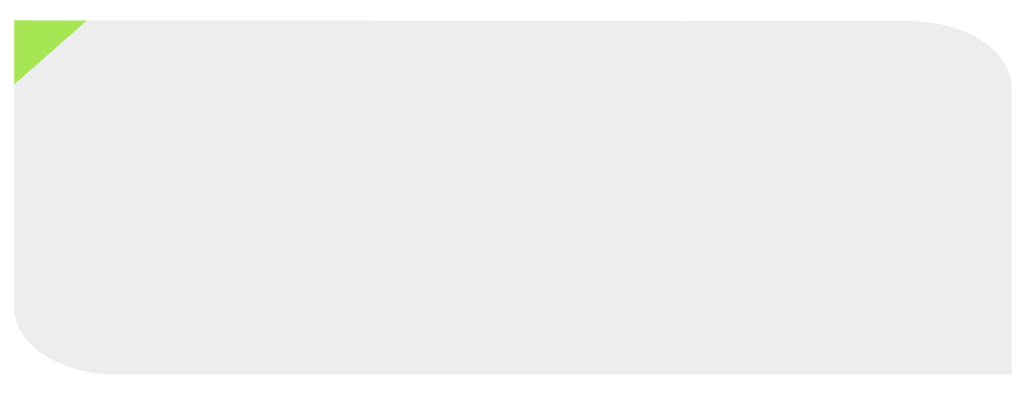 Title of NAP area/ Policy interventionResponsible parties for implementation; and TimelineStatus: Developed?Endorsed?Implemented?Barriers to policy development/Implementation